Классный час от 01.03.2021гСегодня с 1 по 11 класс были проведены классные часы  в честь Дня благодарности. Отмечая День благодарности, Казахстан раскрывается как гостеприимное государство, которое в трудные времена приняло миллионы переселенцев. Девятая по территории страна в мире в 30-х, 40-х и 90-х гг. ХХ века испытала немало трудностей. В память об этих вызовах истории и испытаниях был инициирован День благодарности. Продемонстрировать уважение и признательность казахстанскому народу за неравнодушие по отношению к людям, попавшим в трудную ситуацию, — вот главная идея праздника. Основная задача праздника — привить молодому поколению ценности, которые формировались веками. День благодарности учит людей толерантности, умению общаться с представителями другой национальности, любить и уважать ту страну, откуда родом, свои национальные корни.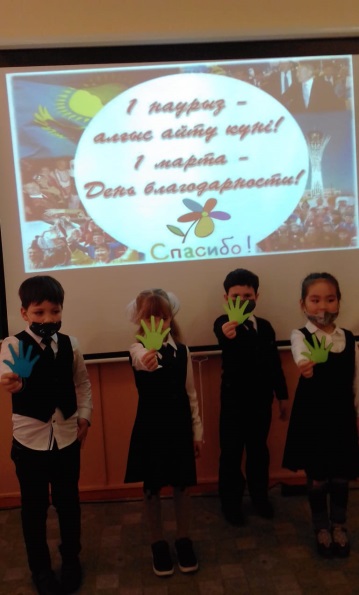 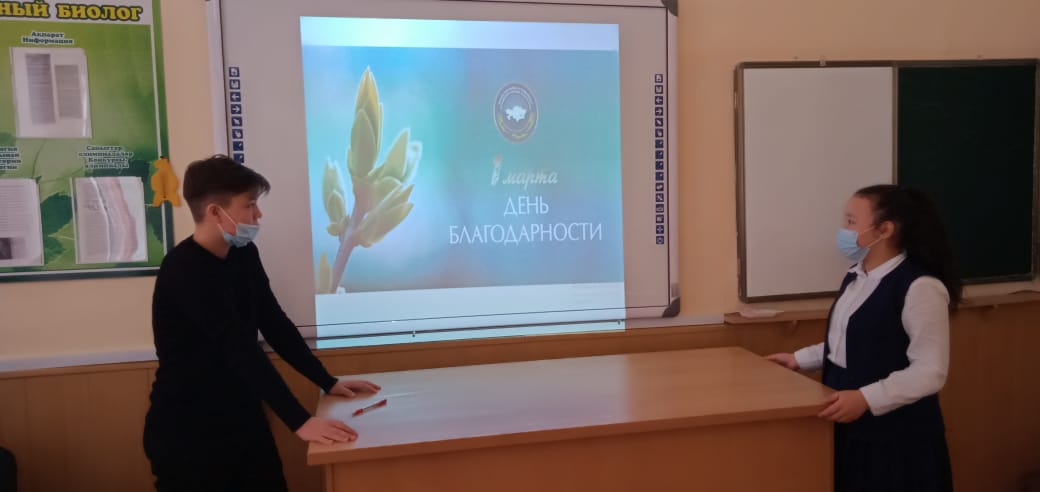 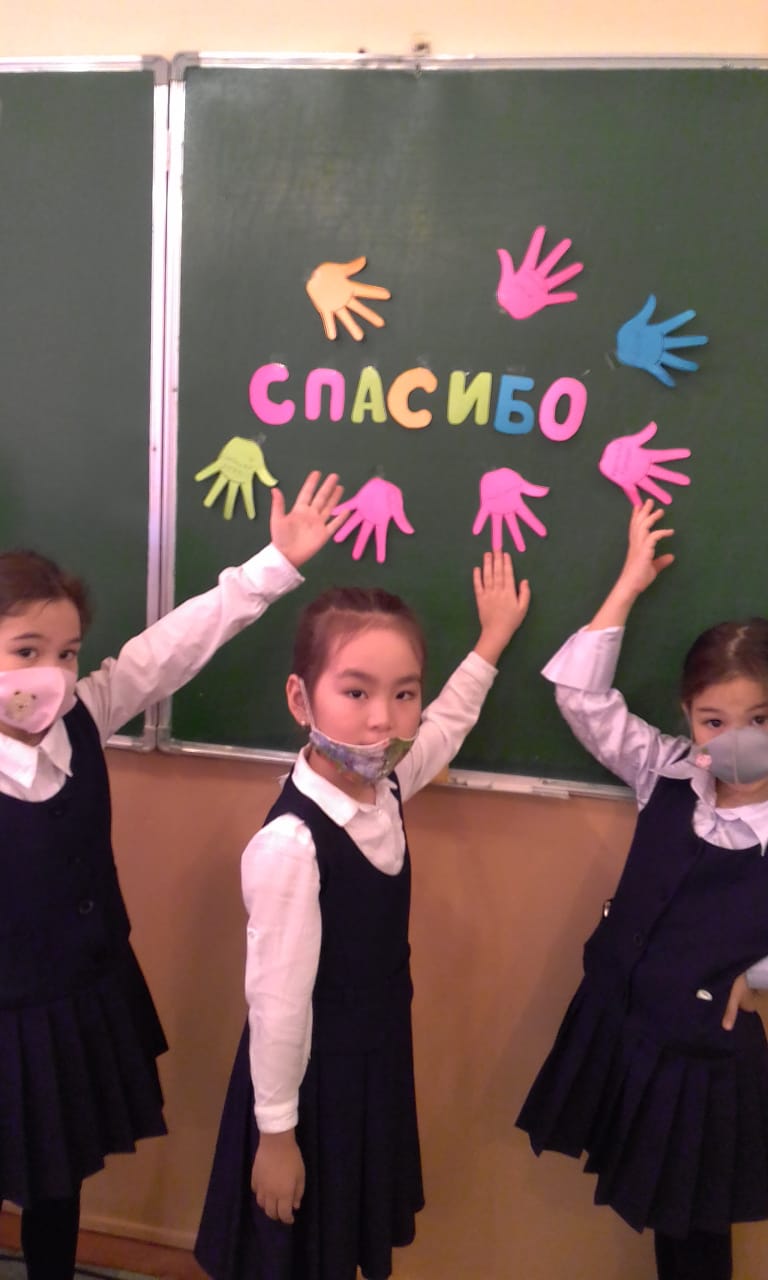 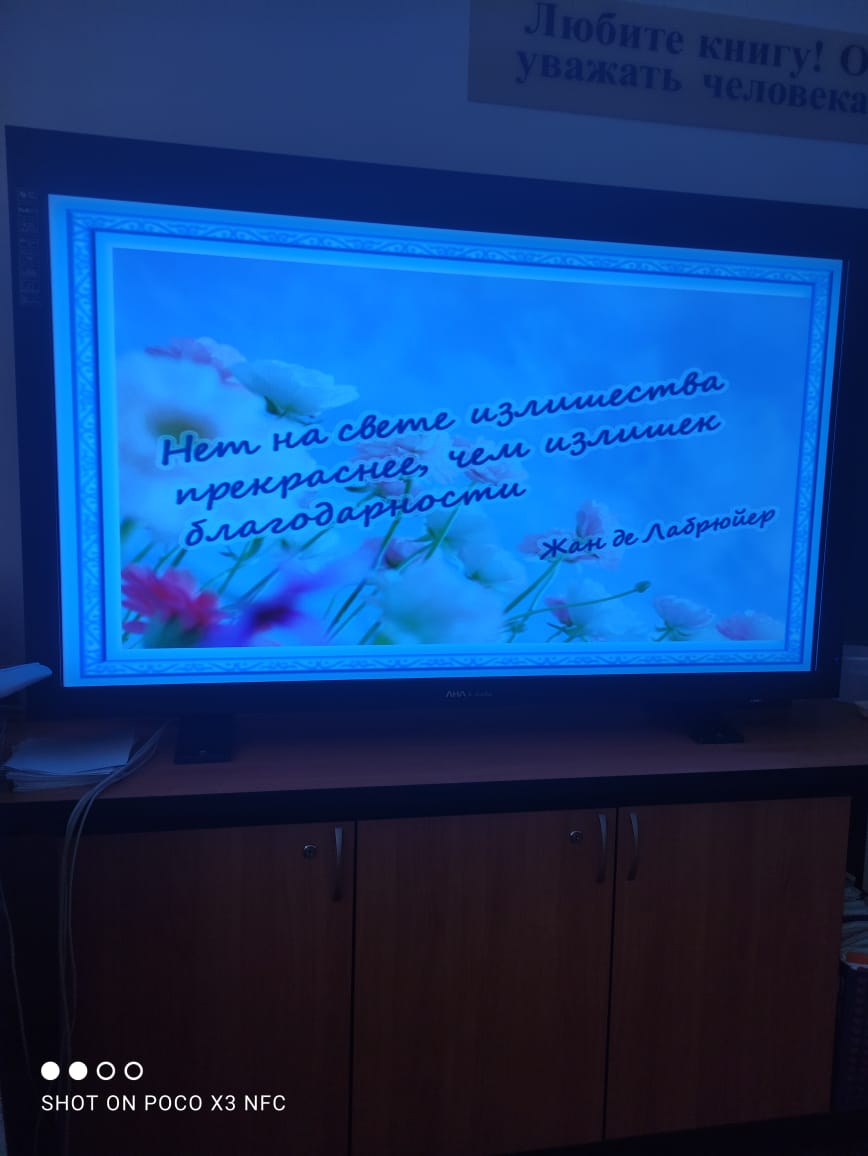 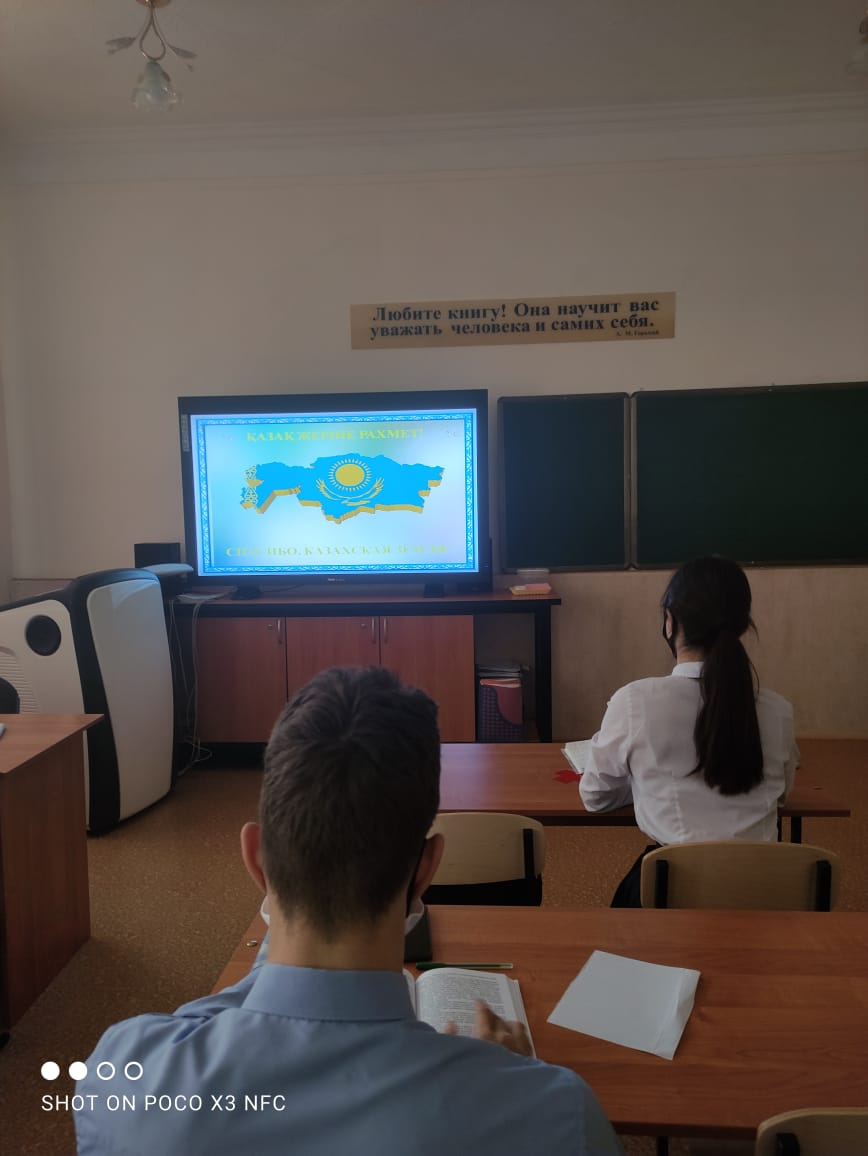 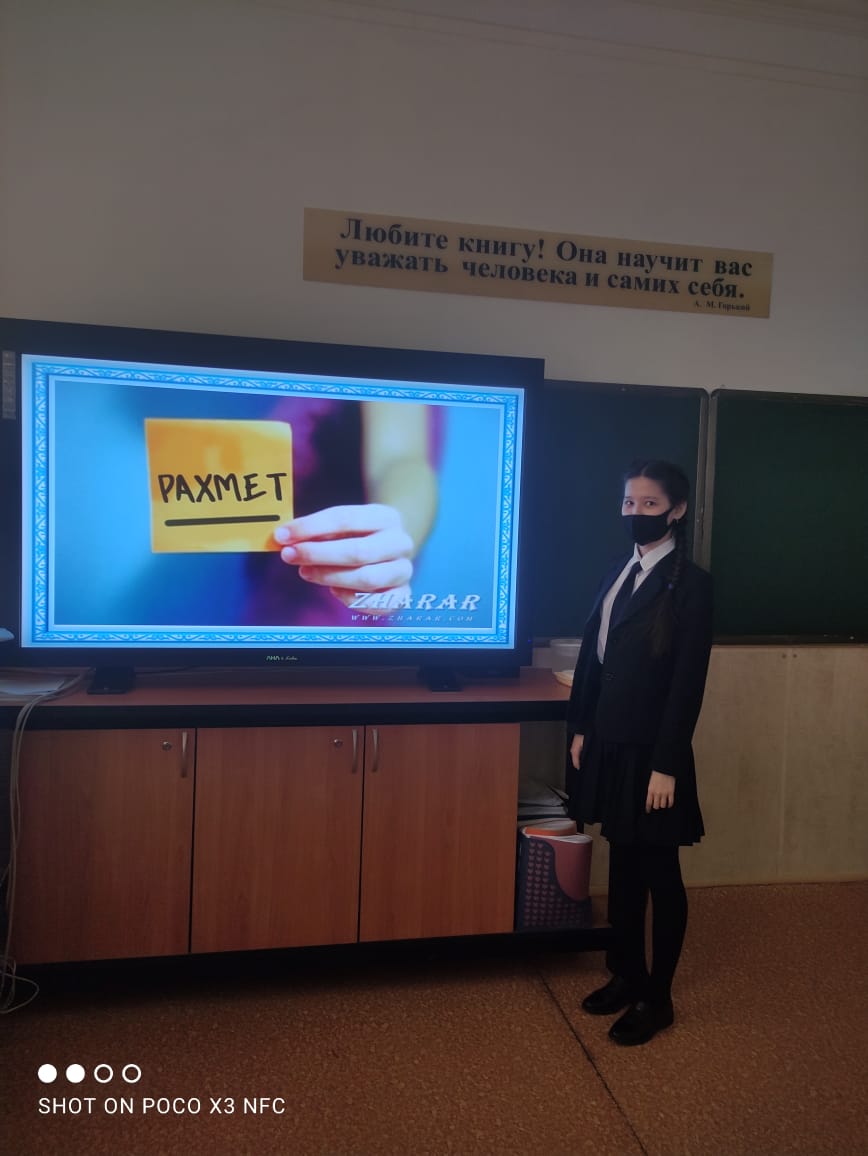 